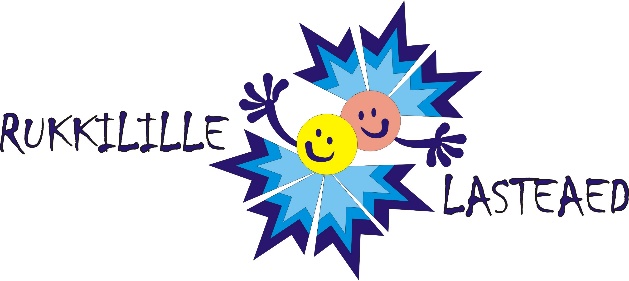 Keila Rukkilille Lasteaed otsib tegusat ja rõõmsameelset  ABITÖÖLIST KÖÖKIKui tunned Sinasõprust puhtusega ja naudid tööd laste  keskel, siis  ootame Sind meie meeskonda. Meil on iga tööpäev eriline!Sinu tööülesanneteks on:nõudepesu, abitööd köögis ja köögibloki korrashoidPakume Sulle: peresõbralikku töökeskkonda, täistöökohta, tervisevaldkonnas erinevaid boonuseid ning põnevaid ühiseid ettevõtmisiTööle ootame Sind esimesel võimalusel. Ootame Sinu kõnet või kirja kuni 20.oktoobrini 2017 Lisainfo: Ülle Nõmm - GSM: 56801108, ylle@rukkilill.euLasteaed asub Kruusa 23, Keila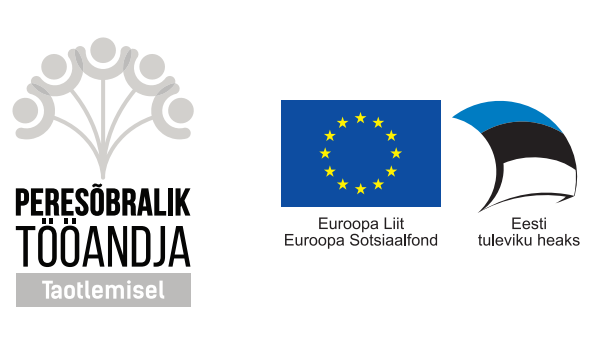 